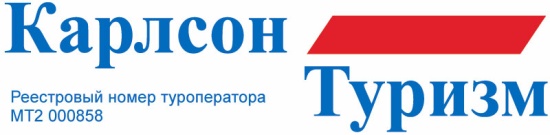 127006, Россия, Москва, ул. Долгоруковская, д.36, стр. 3Tel.   +7 495 580 75 75 Fax.  +7 495 788 58 70E-mail: info@karlson-tourism.ruwww.karlson-tourism.ruПАМЯТКА ТУРИСТА ПО ИЗРАИЛЮКРАТКАЯ ИНФОРМАЦИЯ О СТРАНЕ:Официальное название: государство Израиль Дата основания: 14 мая 1948 года Форма правления: парламентская демократияСтолица: ИерусалимПлощадь: 22.072 кв. кмНаселение: 7.24 миллионов человекРаспределение по вероисповеданию: 75.6% - евреи, 16.6% - мусульмане, 1.6% -христиане, 1.6% - друзы, 3,9% - не обладают религиозной  идентификацией  
Государственный язык: ивритДенежная единица: новый израильский шекель (1$ равен $3,3 шекеля)Уровень жизни по международной классификации: 24 место в миреФлаг: представляет собой две голубые полосы на белом фоне, со звездой Давида между нимиМесторасположение: Израиль расположен на юго-западе Азии, на берегах трех морей: Средиземного моря, Красного и Мертвого. С восточного побережья омывается водами Средиземного моря. На севере граничит с Ливаном, на северо-востоке — с Сирией, на востоке — с Иорданией, на юго-западе — с Египтом.Это страна с богатым историческим прошлым, святое место для представителей трех монотеистических религий, здесь немало древних исторических памятников  и религиозных святынь.  БЕЗОПАСНОСТЬ:В Израиле  очень жестко соблюдаются законы, что делает страну безопасной для туристов. Практически отсутствует преступность на улицах. Вы можете чувствовать себя в безопасности, находясь на курортах, прогуливаясь по кварталам и набережным городов. В местах скопления людей рекомендуем соблюдать элементарную осторожность и не оставлять ценные вещи без присмотра, хотя карманных воров больше среди туристов, чем среди местных жителей. Мы также рекомендуем избегать посещения арабских кварталов в одиночку и в темное время суток. В еврейских же  - вы в полной безопасности.При входе в торговые центры, банки, отели и другие общественные места служба охраны может попросить вас предъявить содержимое ваших сумок. Пожалуйста, проявите понимание в этом вопросе и всегда оказывайте содействие  сотрудникам служб безопасности любых объектов.ЧТО ВЗЯТЬ С СОБОЙ:Израиль – современная развитая страна, где можно приобрести практически все, что может понадобиться вам во время визита, включая одежду, косметику и предметы личной гигиены.Если вы приезжаете в Израиль летом, возьмите с собой легкую одежду – рубашку с короткими рукавами, майку, шорты, головной убор, сандалии, пляжные туфли, купальный костюм и солнцезащитный крем. Неплохо также будет прихватить с собой свитер или куртку, потому что ночью в горах и пустыне бывает прохладно.Если же вы решили посетить Израиль зимой, вам понадобится теплая одежда, такая, которая распространена в России осенью – плотная куртка или пальто, утепленная обувь, зонт, шарф, перчатки. Зимой в Израиле не так холодно, как в России, но все же бывают прохладные дождливые дни.Если вы отправляетесь в Эйлат или на Мертвое море, не забудьте взять купальные принадлежности: там и зимой достаточно тепло. Солнцезащитный крем, шляпа и темные очки – необходимые предметы в любое время года.Для посещения святых мест необходимо иметь скромную одежду, прикрывающую плечи, колени и голову.КЛИМАТ: Субтропический средиземноморский с прохладной дождливой зимой и долгим жарким летом. Дожди в Израиле идут только в зимний период.ВЫЛЕТ ИЗ МОСКВЫ:Не забудьте взять свой загранпаспорт, авиабилеты, медицинскую страховку.Регистрация на рейс начинается за 3 часа до вылета и заканчивается за 40 минут до вылета.Просим принять во внимание, что служба безопасности авиакомпаний, особенно израильских,  уделяет очень большое внимание каждому пассажиру, поэтому во время досмотра багажа и опроса сотрудниками службы необходимо проявлять максимальное терпение и понимание, - все меры, предпринимаемые сотрудниками службы, направлены исключительно на обеспечение вашей же безопасности.ТАМОЖЕННЫЕ ПРАВИЛА:Для граждан РФ туристическая виза не нужна! Нужен заграничный паспорт, срок действия которого не менее шести месяцев с даты выезда, медицинская страховка,  авиабилеты в обе стороны.Беспошлинно можно ввезти до 250 сигарет или 250 гр. табака, до . крепких спиртных напитков, до  вина, не более 250 гр. одеколона или духов, подарков на сумму  не более 200 USD (включая продукты питания до .), а также предметы и вещи личного пользования. Допускается неограниченный ввоз иностранной валюты в денежных знаках, туристических чеках и банковских кредитных обязательствах. За некоторые предметы личного пользования (видеооборудование, снаряжение для подводного плавания, ручные инструменты) на границе необходимо будет внести таможенный залог. Залог возвращается, если эти предметы будут предъявлены на таможне при выезде из страны.Офицеры службы безопасности могут задать вопросы самого разного рода. Пожалуйста, не нервничайте, не переживайте, спокойно отвечайте на все вопросы. Просим вас отнестись к данной процедуре с пониманием.СТРАХОВКА:Внимательно ознакомьтесь с условиями вашего страхового полиса. Если во время вашего пребывания в Израиле вы почувствуете недомогание или получите травму, то первым шагом должен быть звонок в центр неотложной помощи, номер телефона которого указан в вашем страховом полисе.ОТЕЛИ:Для заселения в отель необходимо предоставить кредитную карту, даже если проживание уже оплачено заранее. Это своего рода гарантия сохранности имущества отеля. Если вы не имеете кредитную карту, то в некоторых отелях можно оставить в качестве депозита наличную сумму в размере 50$ в сутки на человека. Эта сумма будет вам возвращена в момент выписки из отеля, но, в соответствии с законодательством Израиля,  в шекелях по текущему курсу.Время заселения в отели 14:00, в Эйлате и на Мертвом море в 15:00,  в шаббат в любых отелях не ранее 19:00. Расчетный час 11:00.ВРЕМЯ: Разница с Москвой составляет  -1 часДЕНЬГИ:Денежная единица Израиля – шекель (NIS). Обменный курс нестабилен, деньги лучше ввозить в американских долларах или в евро. Кредитные карты принимаются к оплате практически повсеместно.МАГАЗИНЫ:Часы работы: воскресенье-четверг 8.30-21.00; в пятницу короткий день 8.00-15.00. Суббота (Шаббат) -  официальный  выходной день.ПОКУПКИ:При покупке товаров более чем на $100  вы можете вернуть НДС в аэропорту. Для этого спросите у продавца или владельца магазина, может ли он Вам предоставить бланк возврата НДС (tax refund). Чек о покупке вместе с бланком возврата НДС нужно предоставить в бюро по возврату НДС в аэропорту.ПИТАНИЕ И РЕСТОРАНЫ: Пища в Израиле столь же разнообразна, как и люди, населяющие страну. Понятие «израильская кухня» еще только формируется на основе кулинарных традиций и продуктов, которые здесь существуют. Большинство израильтян – выходцы из стран Восточной Европы, стран СНГ и Северной Африки; они привезли с собой давние традиции еврейской кухни, на протяжении веков процветавшие в краях их прежнего места жительства.
В Израиле можно отведать блюда итальянской, китайской, японской, индийской, арабской и американской кухни. В основе меню большинства ресторанов и кафе лежат блюда, давно полюбившиеся широкой публике – сэндвичи, паста, рыба, мясо, овощи.Типичная израильская кухня “кошерная”. Основное правило этого религиозного закона требует абсолютного разделения между молочными и мясными продуктами. ТЕЛЕФОН:Все телефоны-автоматы работают от телефонных карт. Их можно купить в почтовых отделениях от 10 до 120 шекелей. Мобильная телефонная связь в Израиле осуществляется компаниями Пелефон, Селком, Оранж и Амиго.Телефоны экстренной помощи: полиция-100; скорая помощь -101; противопожарная служба -101С информацией о государстве Израиль  Вы можете ознакомиться, посетив сайт Министерства туризма Израиля в РФ и СНГ: www.goisrael.ru